《财税战略：基于全程交易设计的财税模式》主讲老师：宋守成                                   企业类型：不限时间安排：2023年9月8日9:30至17:00          2023年9月9日9:30至16:30地点安排：杭州市文一西路522号西溪科创园8幢参课费用：光华学习卡门票10张/人   现金票4200元/人 人数限制：50人企业痛点三电时代(电子支付、电子发票、电子货币),企业经营监管环境彻底革新。国家在2025年前要实现以“数”控税，那么当下了解财税战略，是可以决定企业和老板命运的。公司积累了大量税务风险?资金效率太低，成本高，利润薄，风险大适用对象各行各业的企业老板，业务决策时觉得有税务风险却无从下手有税务困惑，不知如何切入，周边没有专业可信赖的朋友企业财务高管、经理课程亮点掌握顶尖企业财税战略的底层逻辑现场梳理企业的财税战略落地手册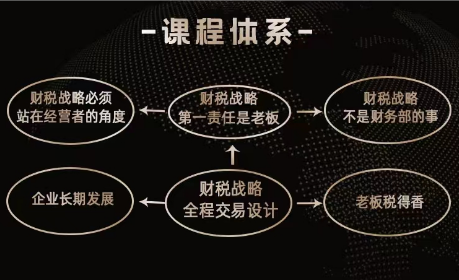  课程大纲  Outline一、交易生税，所以节税就要全程交易设计1. 什么是税:交易生税因为交易产生流转税：如增值税、消费税、关税因为交易产生所得税：如企业所得税、个人所得税因为交易产生其他税2. 交易生税意味着什么呢?交易生税意味着虚假交易就是偷税漏税交易生税意味着交易本身必须真实以及事前税筹交易生税意味着交易不同，税不同如果你理解了税的本质，那你就能理解财税战略的底层逻辑，财税战略就是通过全程交易谋划才税得香3.全程交易谋划有两大理念应缴尽缴应享尽享4.财税战略对我们的企业家意味着什么呢?财税战略要站在经营的高度财税战略第一责任人是老板财税战略不止是财务部的事二、基于全程交易设计的财税战略是老板的第一要务1.财税战略刻不容缓有三大原因国家严监管，财税战略实施刻不容缓!企业有价值，财税战略实施刻不容缓!阳光聚资源，财税战略实施刻不容缓!2.偷税漏税后果日益严重，有哪些后果?偷税漏税的民事处罚包括哪些?偷税漏税的刑事处罚包括哪些?企业被罚5000万，需要坐牢吗? 免死金牌有没有?三、如何基于“全程交易设计”实施财税战略?1. 三板斧: 通过这三板斧，确定企业可以设计的突破口交易主体交易关系天龙八部:基于以上的突破口，按照以下八步骤形成1.自己企业的全程交易设计财税战略合规手册罗列风险确定最坏情况梳理交易结构放大节税可能寻找关键突破确定合规要求设计节税方案实施节税工程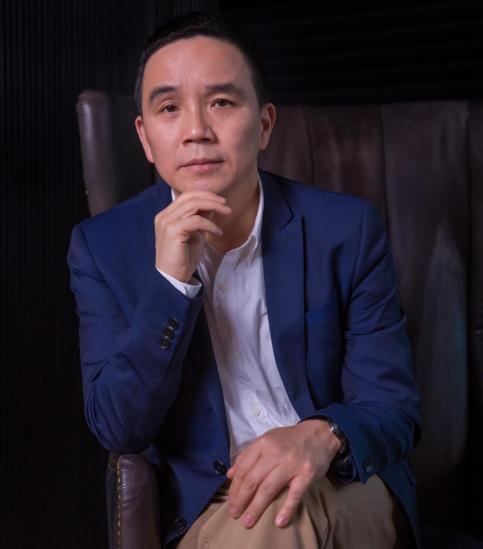 资历背景	中国注册会计师协会非执业会员（CICPA）英国皇家注册会计师协会资深会员（FCCA）芝加哥大学工商管理硕士（MBA）授课经验为数百家大中型企业提供财税顾问及咨询服务，帮助老板构建财务管理能力，驾驭财务经理，看懂财务报表、并利用财务手段，节税、控制成本、倍增利润、降低风险，从而达到保证财富安全，盈利能力不断增长课程预告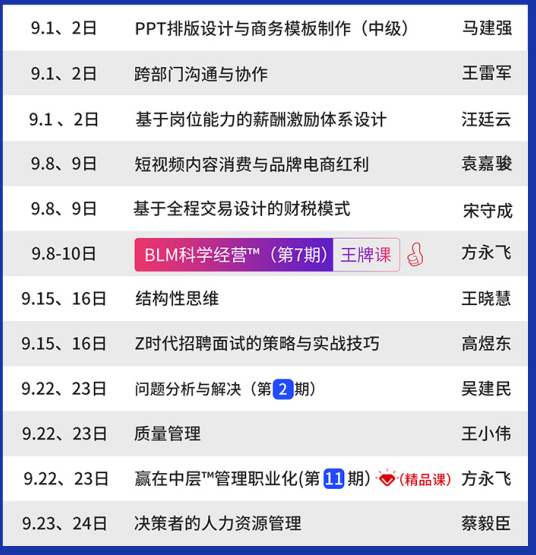 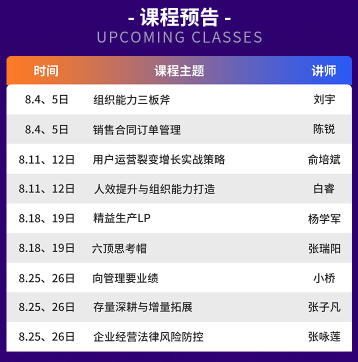 杭